РОССИЙСКАЯ ФЕДЕРАЦИЯКОСТРОМСКАЯ ОБЛАСТЬГАЛИЧСКИЙ МУНИЦИПАЛЬНЫЙ РАЙОН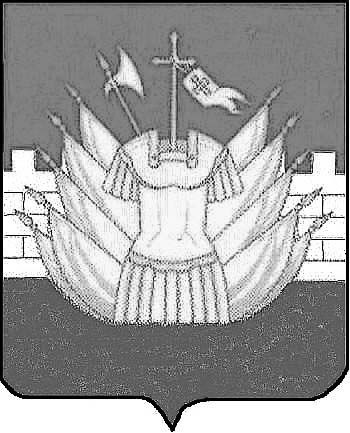 СОВЕТ ДЕПУТАТОВДМИТРИЕВСКОГО СЕЛЬСКОГО ПОСЕЛЕНИЯРЕШЕНИЕот « 17 » мая 2018 года № 148О принятии Устава муниципального образования Дмитриевское сельское поселение Галичского муниципального района Костромской области и назначении публичных слушанийВ соответствии со статьями 35, 44 Федерального закона от 06.10.2003 № 131-ФЗ «Об общих принципах организации местного самоуправления в Российской Федерации» Совет депутатов Дмитриевского сельского поселения Галичского муниципального района Костромской области РЕШИЛ:1. Принять Устав муниципального образования Дмитриевское сельское поселение Галичского муниципального района Костромской области.2. Направить главе Дмитриевского сельского поселения Галичского муниципального района Костромской области для подписания и представления в Управление Министерства юстиции Российской Федерации по Костромской области Устава муниципального образования Дмитриевское сельское поселение Галичского муниципального района Костромской области на государственную регистрацию в порядке, установленном Федеральным законом от 21.07.2005 № 97-ФЗ «О государственной регистрации уставов муниципальных образований».3. Рекомендовать главе Дмитриевского сельского поселения Галичского муниципального района Костромской области опубликовать (обнародовать) зарегистрированный Устав муниципального образования Дмитриевское сельское поселение Галичского муниципального района Костромской области в течение семи дней со дня поступления Устава муниципального образования Дмитриевское сельское поселение Галичского муниципального района Костромской области из Управления Министерства юстиции Российской Федерации по Костромской области.4. С момента вступления в силу Устава муниципального образования Дмитриевское сельское поселение Галичского муниципального района Костромской области принятого настоящим решением, признать утратившими силу:1) Устав муниципального образования Дмитриевское сельское поселение Галичского муниципального района Костромской области принятого решением Совета депутатов Дмитриевского сельского поселения Галичского муниципального района Костромской области от №  17  от  28 декабря  2010 года.2) Решение Совета депутатов Дмитриевского сельского поселения Галичского муниципального района Костромской области от 06 октября 2011 года № 88 «О внесении изменений и дополнений в Устав муниципального образования Дмитриевское сельское поселение Галичского муниципального района Костромской области»;3) Решение Совета депутатов Дмитриевского сельского поселения Галичского муниципального района Костромской области от 24 апреля 2012 года № 122 «О внесении изменений и дополнений в Устав муниципального образования Дмитриевское сельское поселение Галичского муниципального района Костромской области»;4) Решение Совета депутатов Дмитриевского сельского поселения Галичского муниципального района Костромской области от 08 ноября 2012 года № 152 «О внесении изменений и дополнений в Устав муниципального образования Дмитриевское сельское поселение Галичского муниципального района Костромской области»;5) Решение Совета депутатов Дмитриевского сельского поселения Галичского муниципального района Костромской области от 28 марта 2013 года № 176 «О внесении изменений и дополнений в Устав муниципального образования Дмитриевское сельское поселение Галичского муниципального района Костромской области»;6) Решение Совета депутатов Дмитриевского сельского поселения Галичского муниципального района Костромской области от 28 октября 2013 года № 207 «О внесении изменений и дополнений в Устав муниципального образования Дмитриевское сельское поселение Галичского муниципального района Костромской области»;7) Решение Совета депутатов Дмитриевского сельского поселения Галичского муниципального района Костромской области от 15 мая 2014 года № 250 «О внесении изменений и дополнений  в Устав муниципального образования Дмитриевское сельское поселение Галичского муниципального района Костромской области»;8) Решение Совета депутатов Дмитриевского сельского поселения Галичского муниципального района Костромской области от 11 ноября 2014 года № 273 «О внесении изменений и дополнений в Устав муниципального образования Дмитриевское сельское поселение Галичского муниципального района Костромской области»;9) Решение Совета депутатов Дмитриевского сельского поселения Галичского муниципального района Костромской области от 14 мая 2015 года № 332 «О внесении изменений и дополнений в Устав муниципального образования Дмитриевское сельское поселение Галичского муниципального района Костромской области»;10) Решение Совета депутатов Дмитриевского сельского поселения Галичского муниципального района Костромской области от 30 октября 2015 года № 5 «О внесении изменений и дополнений в Устав муниципального образования Дмитриевское сельское поселение Галичского муниципального района Костромской области»;11) Решение Совета депутатов Дмитриевского сельского поселения Галичского муниципального района Костромской области от 26 мая 2016 года № 46 «О внесении изменений и дополнений в Устав муниципального образования Дмитриевское сельское поселение Галичского муниципального района Костромской области»;12) Решение Совета депутатов Дмитриевского сельского поселения Галичского муниципального района Костромской области от 29 сентября 2017 года № 109 «О внесении изменений и дополнений в Устав муниципального образования Дмитриевское сельское поселение Галичского муниципального района Костромской области»;5. Настоящее решение вступает в силу со дня его официального опубликования (обнародования).Глава Дмитриевского сельского поселения Галичского муниципального района Костромской области                                                                              А.В.Тютин